InhoudsopgaveInleiding	2Past dit beroep bij mij en pas ik bij dit beroep?	3Enkele afspraken	5Tips	6VOG (Verklaring Omtrent Gedrag)	6Toestemmingsverklaring video-opnamen 2022-2023	7Gegevens opleiders	9Overzicht stagedagen OP 3 en OP 4	11Het programma Academische Opleidingsschool West-Brabant	12Bijlage 1: beroepstaken en leerresultaten (LERS)	18Bijlage 2: mogelijke stageactiviteiten naast je reguliere programma	20Bijlage 3: suggesties voor praktijkopdrachten Pedagogiek: Ken je doelgroep	21Bijlage 4: observatieformulier M. Slooter	25InleidingWij vinden het heel fijn dat je op de Academische Opleidingsschool West-Brabant (AOS WB) je stage invulling komt geven.We zullen er alles aan doen om de tijd die je hier bent zo aangenaam en leerzaam mogelijk te maken maar we rekenen hier natuurlijk ook op jouw eigen inzet en instelling. Wij van AOS WB wensen je heel veel plezier en succes.Wat is een programmaboekje?Bij je opleiding bij HR heb je handleidingen bij de cursussen, daarin kun je lezen wanneer de lessen gegeven worden, wat de onderwijsinhouden en de leerdoelen zijn en op welke wijze getoetst wordt, maar ook wat van jou verwacht wordt. Elke opleidingsschool heeft een eigen (werkplekleren)programmaboekje. Daarin kun je lezen hoe het werkplekleren georganiseerd is, wat je kunt verwachten en wat van jou verwacht wordt. Deze programmaboekjes zijn tot stand gekomen in nauw overleg met je opleiding en de activiteiten sluiten aan bij de cursussen van de opleiding. Je vindt in deze boekjes alle informatie die je nodig hebt om sàmen met de cursushandleidingen van HR, dit jaar tot een succes te maken. Neem ze goed door. Waarom een AOS West-Brabant programmaboekje?Iedere opleidingsschool heeft een eigen programmaboekje, omdat er verschillen zijn qua schoolcontexten. Dit AOS programmaboekje is uitsluitend voor de studenten die binnen de Academische Opleidingsschool West-Brabant (AOS WB) stage lopen. Wat betekent dit voor jou?Je zult goed moeten weten wat er in de cursusbeschrijvingen van HR niveau 1 staat, zodat je gericht om feedback of hulp kunt vragen op jouw stageschool. In het AOS programmaboekje vind je een overzicht van alle personen en activiteiten die op de stagescholen plaatsvinden.Contactgegevens
Academische Opleidingsschool West-Brabant
Postbus 4035140 AK Waalwijkinfo@aoswestbrabant.nlwww.aoswestbrabant.nlPast dit beroep bij mij en pas ik bij dit beroep?Welkom bij de Opleidingsschool West-Brabant!Het eerste jaar van de opleiding staat in het teken van oriëntatie op het beroep van leraar. Wat betekent het om nu, in deze tijd, op deze plek, leraar te zijn? In onderwijsperiode (OP)1 en 2 ben je bij OROB (oriëntatie op onderwijs en beroep) gestart met de verkenning van het leraarschap. Je hebt basiselementen van het leraarschap (de school, de leerling, de les en de leraar) onder de loep genomen en je hebt geoefend met de verschillende rollen van de leraar. Die kennis, onderwijstheorie, moet door bij het werkplekleren door jou gebruikt worden bij je handelen in de praktijk. Om dat te oefenen werkt IVL nauw samen met Opleidingsscholen: we leiden jou samen op. De 15 stagedagen zijn van 6 februari 2023 t/m 13 juni 2023 op maandag. In de roostervrije week in blok 3 is het mogelijk om in overleg met de stageschool op een extra dag stage te lopen. Maak hierover goede afspraken! Dit geldt eveneens voor de voorjaarsvakantie die niet gelijk loopt: de regel is dat tijdens de voorjaarsvakantie regio Midden een HR-student wél stage loopt op een stageschool in regio Zuid.In OP3 en OP4 ga je je in de praktijk, op een schoollocatie van onze opleidingsschool AOS West-Brabant, oriënteren op het beroep van leraar. In deze periode ga je pro actief het leraarschap onderzoeken en uiteraard ook zelf ervaren. Je gaat diverse activiteiten ondernemen om zicht te krijgen op verschillende aspecten van het beroep. Door het zien en ervaren daarvan kun aan het einde van de stage, bij de afronding met het CGI, een goed onderbouwd antwoord geven op de centrale vragen ‘past dit beroep bij mij’ en ‘pas ik bij het beroep?’. Je gaat je bij deze activiteiten richten op het aantonen van de leerresultaten (LERS) voor niveau 1, met de focus op oriëntatie op het beroep, professionele ontwikkeling en pedagogisch handelen. Voor alle nodige informatie over het werkplekeren (stage), de beoordeling et cetera kun je terecht op de site Samen Opleiden van Hogeschool Rotterdam: https://www.hogeschoolrotterdam.nl/samenwerking/instituten/instituut-voor-lerarenopleidingen/samenwerken/Lees een en ander aandachtig door en zorg dat je deze steeds bij de hand hebt om te kunnen raadplegen. In blok 3 en 4 ben je in lijn hiermee aan de slag met de volgende modules: Didactiek: Leren lesgeven Deze module bestaat uit 2 onderdelen, te noemen: het werkplekleren op je school, maar ook de verschillende lessen die je krijgt op de Hogeschool Rotterdam. Dit zijn de bijeenkomsten Didactiek, Professionele Performance, Professioneel spreken en werkplaats Didacticus en ICT (zie handleiding Didactiek: Leren Lesgeven p. 18). De bijeenkomsten didactiek worden verzorgd door een docent die je meeneemt in thema’s gekoppeld aan de rol van didacticus. In iedere bijeenkomst staat het oefenen voor de klas of voor een groep centraal. In iedere bijeenkomst wordt kort de theorie besproken om vervolgens verschillende handelingsaspecten van de didacticus voor je eigen klas te gaan oefenen. De uitdaging ligt bij jou om dit te gaan observeren en herkennen door bijvoorbeeld een dag mee te lopen met een leraar of in gesprek met een ‘goede’ leraar erachter te komen wat hem nu een ‘goede’ leraar maakt. Dit zal je voorbereiden op het lesgeven op niveau 2. Pedagogiek: Ken je doelgroep Je volgt hiervoor zes bijeenkomsten over het thema ‘adolescentiepsychologie’ op de Hogeschool Rotterdam alsmede minimaal één bijeenkomst op de opleidingsschool. Deze bijeenkomst vindt per opleidingsschool op een eigen gekozen moment plaats in blok 3. Hierbij geeft de stageschool zelf invulling aan deze bijeenkomst en wordt ruimte gemaakt voor het maken van een koppeling tussen de theorie en de specifieke doelgroep van de school. Je kunt je misschien voorstellen dat de situatie per schoollocatie of afdeling (en de bijbehorende doelgroep) nogal kan verschillen. Tijdens en na deze bijeenkomst voer je praktijkopdrachten uit die input geven aan de eindopdracht voor deze module. De inhoud van deze praktijkopdrachten kan verschillen per opleidingsschool, zie hiervoor het programmaboekje of de algemene suggesties voor praktijkopdrachten op Natschool (zie map: ‘overige documenten’). De opdracht behorende bij de bijeenkomst ‘Pedagogiek: Ken je doelgroep’ lever je in bij het instituut en wordt beoordeeld in blok 3.De kennis, inzichten en vaardigheden die je aan het einde van niveau 1 dient te beheersen staan beschreven in leerresultaten (LERS). De LERS hebben in OP1 en OP2 al aandacht gehad. Om aan te kunnen tonen dat je de LERS van niveau 1 beheerst, werk je aan een portfolio en neem je hierin bewijzen vanuit de stage op. De activiteiten en bewijzen zijn afhankelijk van de schoolcontext en kunnen per student, locatie en per opleidingsschool verschillen. Begeleiding in de stage bij het werkplekleren:In je stage is jouw schoolopleider je begeleider in de school, tenzij hier andere afspraken over gemaakt zijn. Vanuit de HR wordt een instituutsopleider aan je gekoppeld. Bij de start van de stage word je door je IO geïnformeerd over wat deze begeleiding inhoudt en hoe deze georganiseerd wordt.  Aan het einde van de stage zullen een instituutsopleider en een schoolopleider samen beoordelen of je aan de LERS van niveau 1 voldoet. Je wordt in blok 4 geïnformeerd over de datum en het tijdstip. Het opleidingsteam wenst je een leerzame en leuke tijd. Enkele afsprakenWe gaan er van uit dat je op de opleidingsdagen de gehele dag (1e t/m 8e uur) aanwezig bent op de opleidingslocatie. Het einde van de dag wordt afgesloten met iemand van je school. Als je ziek bent, neem dan voor 8.00 uur telefonisch contact op met je SO/WPB en je mailt je IO. Als je onverhoopt te laat op school gaat komen neem je ook zo spoedig mogelijk telefonisch contact op met je SO/WPB. Voor de leerlingen van de school ben je ‘gewoon’ een leraar, dus heb je een voorbeeldfunctie binnen de school. Niet alleen gedragsmatig, maar ook qua kleding e.d. Houd je aan de afspraken binnen de school. Stel je daar de eerste dag van op de hoogte.Neem je eigen device (geen telefoon) mee. Informeer bij je SO bij aanvang van je stage naar het wachtwoord van het netwerk van de school.Elke les of onderdeel van de les bereid je voor middels het lesvoorbereidingsformulier, dat je tijdig stuurt naar degene in wiens les je jouw les, of een gedeelte van de les, geeft. Maak hierover duidelijke afspraken.Zonder lesvoorbereidingsformulier wordt er geen les gegeven.Let op dat je op een juiste wijze omgaat met de gevonden informatie. De wet AVG verplicht je om persoonlijke gegevens van leerlingen en docenten niet buiten de onderwijsomgeving te gebruiken.Tips
Op elke school kun je gebruik maken van de personeelskamer. Richt je hierbij nadrukkelijk naar de gebruiken van de school en meng je onder het team.Er zijn verschillende plaatsen binnen de school waar je kunt werken. Vraag even na welke mogelijkheden jouw stageschool biedt. Ga niet met alle studenten bij elkaar zitten, laat ruimte voor de docenten om te werken. Je kunt wel met je duo-student samen gaan zitten.Probeer tijdens het werkplekleren een zo breed mogelijk beeld van het beroep van leraar te krijgen.Vraag zo mogelijk uitleg wanneer je iets niet begrijpt, je kunt veel leren van anderen.Bereid ieder gesprek dat je gaat houden zorgvuldig voor, in die zin dat je je ingelezen hebt en je vragen en punten op papier hebt staan.Bereid observaties en opdrachten goed voor: weet waarop je gaat letten, hoe je het noteert en hoe de informatie ‘objectief’ blijft. Observeer nooit zonder doelstelling.VOG (Verklaring Omtrent Gedrag)Als je van opleidingsschool gewisseld bent, ontvang je een mail van personeelszaken met informatie over de aanvraag van de VOG. De link in de mail brengt je door de aanvraag.Het proces levert je een ‘bewijs van aanvraag’ op.De definitieve VOG ontvang je later.De kosten voor de aanvraag worden vergoed door de school na inlevering van de kwitantie.BELANGRIJK:
Het niet of te laat inleveren heeft tot gevolg dat je je stage niet kunt beginnen of per direct wordt onderbroken.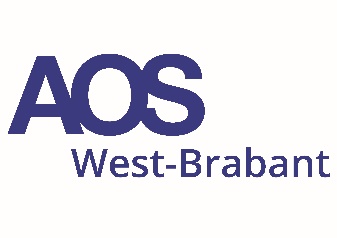 Toestemmingsverklaring video-opnamen 2022-2023In het kader van je lerarenopleiding moet je soms video-opnamen maken, zodat je de door jouw ingezette pedagogische en didactische vaardigheden voor een ander (vakdocent, werkplekbegeleider, schoolopleider, instituutsopleider,  AOS-opleider) inzichtelijk maakt.De AVG (Algemene Verordening Persoonsgegevens)  schrijft voor dat  je voor het gebruiken en verwerken van iemands persoonsgegevens (en beelden)–  ‘ondubbelzinnig’ – toestemming moet krijgen. Iemand moet expliciet ‘ja’ hebben gezegd, het liefst schriftelijk. Er is echter geen toestemming van leerlingen en ouders nodig voor het gebruik van beeldmateriaal in de klas en les voor (uitsluitend) onderwijskundige doeleinden. Wel is heldere informatie vooraf aan leerlingen over het doel van het filmen verplicht. Tevens gelden er regels over de wijze waarop je filmt, de video-opname(n) opslaat en wanneer je de video-opname(n) vernietigt.Om de privacy van de leerlingen en de school te waarborgen is een toestemmingsverklaring opgesteld.Toestemmingsverklaring video-opnamen 2022-2023	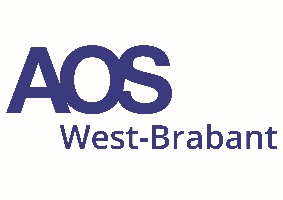 
Hierbij verklaar ik:  ___________________________    lerarenopleiding:   _______________O 	dat ik 18 jaar ben of ouder en tekenbevoegd O	dat ik jonger ben dan 18 jaar en/of niet tekenbevoegd Naam wettelijk vertegenwoordiger
...............................................................……………………………………………………………………………………….in de volgende periode:video-opnames maak op het __________________________   in de KLAS(SEN) ______________De AOS West Brabant en de student zijn overeengekomen dat:De student voorafgaande aan de video-opname(n) de leerlingen heeft uitgelegd dat hij/zij zichzelf filmt maar dat leerlingen mogelijk ook op de beelden staan. Leerlingen die daarmee niet comfortabel  zijn, staan niet op de video-opname(n).De school waar de student ‘stage’ loopt, toestemming verleent voor het maken van deze video-opname(n).De student de video-opname(n) encrypted opslaat.De student het beeldmateriaal niet openbaar zal maken en uitsluitend zal gebruiken voor persoonlijke studiedoeleinden. De student aansprakelijk is bij onjuist gebruik van het beeldmateriaal. De student uiterlijk direct na beëindiging van zijn/haar opleiding, of zodra het beeldmateriaal niet meer aan het doel voldoet, de video-opname(n) zal vernietigen.Mijn begeleidend docent is: Deze is op de hoogte van deze video- opname(n).Uit dit contract vloeien geen verdere verplichtingen voort, behalve deze expliciet hierboven vermeld. Plaats en datum:   _________________________________       :   ______________________Handtekening student	Handtekening		Handtekening	wettelijk vertegenwoordiger	begeleidend docent		vertegenwoordiger AOS Gegevens opleidersOverzicht stagedagen OP 3 en OP 4 Het programma Academische Opleidingsschool West-BrabantHet programma staat in het teken van het werken aan de leerresultaten die bij de afronding van niveau 1 aangetoond moeten worden in het portfolio en het CGI. De stageperiode van 15 dagen wordt opgedeeld in twee blokken. Van de 15 dagen zijn er twee transferdagen ingepland. Zorg dat je altijd op het einde van je stagedag alvast de voorbereidingen treft (samen met je SO en/of WPB) voor de volgende stagedag. We hebben een programma samengesteld, waarin we voor jullie kansen creëren om de centrale leervraag van niveau 1: “waarom past dit beroep wel of niet bij mij?” te kunnen beantwoorden. Het einde van de dag wordt afgesloten met iemand van je school. Stagedag 1 - (6 februari)   Je maakt kennis met de school en de schoolopleider (SO) van je school. Je hebt vooraf natuurlijk al uitvoerig de website van de school bestudeerd.Je stelt jezelf zo snel mogelijk op de hoogte van de op de locatie geldende gedragsregels en je houdt je daaraan. Je SO bespreekt met je wat van jou tijdens de stage verwacht wordt en wat je van de SO kunt verwachten. Vandaag word je gekoppeld aan één docent (kan een docent van je vak zijn, maar dat hoeft niet). Je SO heeft hier voorwerk (rooster e.d.) voor gedaan Je gaat vandaag leerlingen observeren. Bij iedere lesobservatie maak je gebruik van het observatieformulier in de bijlage. Dit formulier is gebaseerd op de ‘zes rollen van de leraar’, door Martie Slooter (bijlage 4).Voor het laatste deel van de dag (15.15-16.30 uur) zoek je met je medestudenten een geschikte plek in de school. We gaan met elkaar in gesprek over onderstaande vragen:Wat heb je gedaan vandaag?Wat is je opgevallen?Welke onderwijstheorie heb jij vandaag in de praktijk kunnen zien? Wat heeft het je aan inzichten opgeleverd? (wat ‘neem je mee’?)Welke LER zou je kunnen koppelen aan deze activiteit? Voorbereiding stagedag 2:Volgende week ga je een hele dag meelopen met een klas (onderbouw). Je gaat jezelf dan ‘correct’ voorstellen in de klas. Schrijf vooraf woordelijk op hoe je jezelf wilt introduceren in de klassen en oefen met elkaar. Vertel wie je bent, bijvoorbeeld waar je vandaan komt, wat je hobby’s zijn, wat je studeert, waarom, waar, wat je komt doen de komende weken (iets over je opleiding)……..  Duur van het voorstellen ongeveer 2 minuten. Check de lengte van je voorstellen vooraf door de tijd te timen. Aandachtspunt: leerlingen gaan vaak allerlei vragen stellen…. Bedenk en bespreek met je medestudent en je SO in de voorbereiding al goed op welke vragen je antwoord ‘wil’ geven!Stagedag 2 - (13 februari)Je gaat deze week meelopen met een klas (onderbouw, voorkeur klas 1 of 2). Zorg dat je het rooster van de dag klas tijdig van je SO ontvangt en let op de laatste roosterwijzigingen. Tip: loop achter de leerlingen aan.OpdrachtTijdens de observaties deze ochtend moeten de volgende vragen beantwoord worden:wat ‘doet’ een leraar allemaal in de les?Welke verschillen en overeenkomsten zie je tussen de leraren?Noem één aspect van een geobserveerde leraar dat je erg aanspreekt. Noem ook iets dat je minder aanspreekt.Geef één voorbeeld, waarin je laat zien, dat een leerling zich bij de ene docent anders gedraagt, dan bij de andere. Probeer zijn gedragswisseling te verklaren.Let op: je stelt je professioneel voor aan de klas.Je medestudent maakt tijdens het voorstellen een observatie. Het verslag daarvan kun je mogelijk gebruiken in je portfolio.Voor het laatste deel van de dag zoek je met je medestudenten een geschikte plek in de school voor de afsluiting. We gaan in het gesprek in op onderstaande vragen:Wat heb je gedaan vandaag?Hoe ging het voorstellen? Voeg de feedback van je medestudent toe. Verwerk de bullets van de opdracht boven.Welke onderwijstheorie heb jij vandaag in de praktijk kunnen zien? Wat heeft het je aan inzichten opgeleverd? (wat ‘neem je mee’?)Kun je een LER koppelen aan deze activiteit? Vóór je de school verlaat krijg je te horen met welke klas bovenbouw (voorkeur vmbo klas 3/4 of havo vwo vanaf klas 4) je volgende week meelooptKen je doelgroep! Om je voor te bereiden op het meelopen met deze klas doe je vooraf een ‘doelgroeponderzoek’ want jouw doelgroep bepaalt zoals je geleerd hebt, hoe jij je moet opstellen. Voor dit doelgroeponderzoek kun je gebruik maken van je aangeschafte literatuur, het web, een podcast of TED Talk.Stagedag 3 - (27 februari)Je gaat deze dag meelopen met een klas bovenbouw (voorkeur vmbo klas 3/4 of havo vwo vanaf klas 4). Zorg dat je het rooster van de dag klas tijdig van je SO ontvangt en let op de laatste roosterwijzigingen. Tip: loop achter de leerlingen aan.OpdrachtTijdens de observaties deze ochtend moeten de volgende vragen beantwoord worden:wat ‘doet’ een leraar allemaal in de les?Welke verschillen en overeenkomsten zie je tussen de leraren?Noem één aspect van een geobserveerde docent dat je erg aanspreekt. Noem ook iets dat je minder aanspreektGeef één voorbeeld, waarin je laat zien, dat een leerling zich bij de ene docent anders gedraagt, dan bij de andere. Probeer zijn gedragswisseling te verklaren.Noem minstens 2 punten waarin het lesgeven in de bovenbouw verschilt van het lesgeven in de onderbouw op didactisch gebied. Wat is je opgevallen?En geef ook eens 2 verschillen in handelen van de leraren op pedagogische gebiedTussendoor: Je gaat in gesprek met 3 leraren over wat leraarschap inhoudt en zorg dat je met dit interview de volgende vragen kunt beantwoorden:Breng de weektaak van een leraar in beeld. Geef minstens 5 activiteiten naast het lesgeven.Wat zijn de taken van een leraar buiten het lesgeven?Wat doet een leraar thuis en wat op school?Interview naast theoriedocenten ook minimaal één praktijkdocent (beeldende vorming, handvaardigheid, tekenen, muziek, LO, techniek).Voor het laatste deel van de dag (15.15-16.30 uur) zoek je met je medestudenten een geschikte plek in de school en bespreken we de onderstaande vragen:Wat betekent dit totale leraarschap voor jou?Wat zie je zitten en waarom?Waar zie je tegenop en waarom?Stagedag 4 - (6 maart)Deze week loop je een dagdeel mee met een leraar van je eigen vak of cluster indien mogelijk.Bij meelopen in je eigen vak of cluster, vraag je aan een docent of je later in je stage (stagedag 6) een klein stukje les mag geven. Bepaal samen wat óf op welke van de 6 rollen van de leraar je een eerste ervaring gaat opdoen. Spreek af welke voorbereiding de leraar van jou verwacht. Je bereidt de lesactiviteit van de stagedag 6 voor volgens de afspraken met de leraar en met een lesvoorbereidingsformulier. Voor het laatste deel van de dag (15.15-16.30 uur) zoek je met je medestudenten een geschikte plek in de school en gaan we in op onderstaande vragen:Wat viel je op tijdens de lessen van je eigen vak? Wat heeft je geraakt en waarom?Welke inzichten neem je mee?Hoe ervaar je je eigen vak nu je met de ogen van een leraar in opleiding kijkt.Stagedag 5 – (13 maart) Transferdag 10.00 – 11.30 uurAOS: wat is een AOS en hoe wordt mijn begeleiding georganiseerd?Intervisie: er worden ervaringen gedeeld van de eerste weken met hulp van de incidentmethode.11.30-12.30 uurLeerresultaten: hoe ben je hiermee aan de slag en hoe kan je deze bewijzen? Nadenken en sparren over voorbeelden. Opbouw portfolio?  13.30-15.30 uur Gesprek met Anouk Lobbezoo, ondersteuningsteam MollerJuvenaat (post-corona coach en leerlingbegeleider)Opdracht Pedagogiek: Ken je doelgroep: identiteitsontwikkeling (bijlage 3)In deze rooster vrije week HR, plan je in overleg met je schoolopleider 2 stagedagen in.Stagedag 6 + 7- (20 maart)Je geeft een les(deel) in je eigen vak, op basis van de afspraken en de lesvoorbereiding die je in stagedag 5 gemaakt hebt met de betreffende leraar. Vraag de leraar of hij op je lesvoorbereidingsformulier 3 feedbackpunten voor je wil noteren en dit formulier wil voorzien van datum en handtekening (validering van bewijs).Vergeet ook niet om een reflectie te schrijven op je eigen uitgevoerde les.Vorige week heb je tijdens de transferdag een praktijkopdracht voorbereid t.b.v. de cursus pedagogiek: “Ken je doelgroep”.  Vandaag ga je deze opdracht uitvoeren. Je krijg ook de tijd om verder aan je eindopdracht van pedagogiek te werken. Mogelijk kom je erachter dat je nog meer dingen in de school moet doen, dan kun je deze activiteiten volgende week nog uitvoeren (inleverdatum uiterlijk maandag 10 april vóór 9.00 uur).Voor het laatste deel van de dag zoek je met je medestudenten een geschikte plek in de school voor de afsluiting en gaan we uitvoerig in op onderstaande vragen:Welke lesactiviteit heb je uitgevoerd?Wat viel je op bij het voorbereiden van de les?Van welke onderwijstheorie(n) heb je gebruik gemaakt? (bijvoorbeeld CAR)Waar ben je tevreden over ten aanzien van de uitvoering?Wat zou je een volgende keer anders aanpakken en waarom?Stand van zaken praktijkopdracht.Stagedag 8 - (27 maart)Je wordt gekoppeld aan een andere student zodat jullie van elkaar kunnen leren en ervaringen kunnen uitwisselen. Je kunt al je vragen stellen en feedback vragen. Werken aan portfolioVoor het laatste deel van de dag zoek je weer een geschikte plek met je medestudenten in de school voor de afsluiting en gaan we in op onderstaande vragen:Welke inzichten neem je mee vanuit het ochtendprogramma?Wat heb je geleerd van je ontmoeting met de andere student (en)?Voorbereiden:Volgende week start je op een nieuwe school. Zorg dat je goed voorbereid ben en natuurlijk bekijk je de webstie van je nieuwe school. Alleen voor studenten van het Hanze College of Roncalli:
Je hebt in de afgelopen weken al verschillende activiteiten ondernomen, maar er zijn nog veel meer leerkansen. Je bespreekt met je SO wat jij vanaf stagedag 9 nog op school wilt leren/ervaren en jullie maken hier samen een programma voor afgestemd op jouw leerbehoefte en mogelijkheden op jouw school. Gebruik bijlage 2 om gericht een programma samen te stellen dat aansluit bij de aan te tonen LERS. Communiceer tijdig je programma met de schoolopleider. Kun je alles zelf regelen of heb je hierbij hulp nodig van iemand in de school?Let op: de studenten die op het Hanze College of Roncalli zitten gaan, verder op pagina 21. Jullie wisselen niet van school.Stagedag 9 - (3 april)  Start nieuwe school
Je maakt kennis met de school en de schoolopleider (SO) op de tweede schoollocatie. Je stelt jezelf zo snel mogelijk op de hoogte van de op de locatie geldende gedragsregels en volgt deze op. Je SO bespreekt met je wat van jou tijdens de stage verwacht wordt en wat je van de SO kunt verwachten.Je gaat vandaag lessen observeren bij leraren van diverse vakgebieden. Je SO heeft hier voorwerk voor gedaan. Bij iedere lesobservatie maak je gebruik van het observatieformulier in de bijlage. Dit formulier is gebaseerd op de ‘zes rollen van de leraar ’, door Martie Slooter (zie je literatuurlijst). Voor laatste deel van de dag (15.00-16.30 uur) zoek je met je medestudenten een geschikte plek in de school en schrijf je een verslag van de dag, inclusief reflectie. In het verslag  noteer je de stageweek, je naam, de locatie en je SO en ga je daarna minimaal in op onderstaande vragen:Wat heb je gedaan vandaag?Wat is op deze school opgevallen in vergelijking met je vorige school?Welke onderwijsconcept heb jij vandaag in de praktijk kunnen zien? En waarin verschilt deze van je vorige school?Wat heeft het je aan inzichten opgeleverd? (wat ‘neem je mee’?Voorbereiding stagedag 10:Volgende week ga je weer een hele dag meelopen met een klas. Ook hier ga je jezelf ‘correct’ voorstellen. Verwerk het geleerde uit je eerste voorstelrondje van stagedag 2 in je voorstelrondje nu. Schrijf weer vooraf woordelijk op hoe je jezelf wilt introduceren aan deze klas. Kijk voor aandachtspunten bij week 1. In de afsluiting met jouw SO krijg je ook nu feedback van je SO. Je hebt immers te maken met een andere doelgroep en dit kan gevolg hebben voor jouw voorstelrondje.Je hoort vandaag met welke klas je gaat meelopen.Ken je doelgroep! Om je voor te bereiden op het meelopen met de klas doe je ook nu vooraf een ‘doelgroeponderzoek’ want jouw doelgroep bepaalt hoe jij je moet opstellen. Voor dit doelgroeponderzoek kun je gebruik maken van je aangeschafte literatuur, het web of een podcast of TED Talk.Stagedag 10 – (17 april)Je gaat deze week meelopen met een klas. Je weet al welke klas en het rooster. Ook nu let je roosterwijzigingen.Let op: je stelt je professioneel voor aan de klas.Je gaat deze week meelopen met een klas. Zorg dat je het rooster van de dag klas tijdig van je SO ontvangt en let op de laatste roosterwijzigingen. Tip: loop achter de leerlingen aan.Opdracht: Tijdens de observaties deze ochtend moeten de volgende vragen beantwoord worden:Wat ‘doet’ een docent allemaal in de les?Welke verschillen en overeenkomsten zie je tussen de docenten?Noem één aspect van een geobserveerde docent dat je erg aanspreekt. Noem er ook één die je juist minder aanspreekt.Geef één voorbeeld, waarin je laat zien, dat een leerling zich bij de ene docent anders gedraagt, dan bij de andere. Probeer zijn gedragswisseling te verklaren.Let op: je stelt je professioneel voor aan de klas.Je medestudent maakt tijdens het voorstellen een observatie en werkt deze uit voor in je verslag.Voor het laatste deel van de dag (15.00-16.30 uur) zoek je met je medestudenten een geschikte plek in de school en schrijf je een verslag van de dag, inclusief reflectie. Boven het verslag noteer je de stageweek, je naam, de datum, de locatie en je SO en ga je minimaal in op onderstaande vragen:Wat heb je gedaan vandaag?Hoe ging het voorstellen? En misschien heb je verschil ervaren met het voorstellen op je vorige school. Leg uit. Verwerk de bullets van de opdracht boven.Welke onderwijstheorie heb jij vandaag in de praktijk kunnen zien? Wat heeft het je aan inzichten opgeleverd? (wat ‘neem je mee’?)Kun je een LER koppelen aan deze activiteit? Lever de uitwerking van de opdracht in correct Nederlands en als één Word document via de mail in bij je SO maar dit document kun je natuurlijk ook gebruiken voor je portfolio! Stagedag 11 -  (8 mei)Je loopt op deze dag één dagdeel mee met het zorgteam/ondersteuningsteam op deze school.Voor het laatste deel van de dag (15.00-16.30 uur) zoek je met je medestudenten een geschikte plek in de school en schrijf je een verslag van de dag, inclusief reflectie (1A4).  In het verslag noteer je je naam, de datum, de locatie en je SO en ga je in op onderstaande vragen:Welke taak/taken heeft het zorgteam binnen deze school?Wat is je opgevallen? Maak ook weer een vergelijking met je vorige school.Wat heeft je geraakt en waarom?Welke inzichten neem je mee?Lever de uitwerking van de opdrachten in correct Nederlands en als één Word document via de mail in bij je SO maar dit document kun je natuurlijk ook weer gebruiken voor je portfolio.Voorbereiding op stagedag 12:In stagedag 12 ga je in de middag samenwerken met een andere student. Het doel is feedback geven en ontvangen op je portfolio. Zorg dat je deze week alvast afspraken hierover maakt met een door jou gekozen ‘peer’. Wie-waar-hoe.Week 12 - (15 mei) TransferdagTijdens deze transferdag wordt nader ingegaan op jullie ervaringen tot nu toe, op de stand van zaken portfolio, de LERS en het verzamelen van bewijzen van de LERS.Je gaat je leerervaringen delen met de andere studenten niveau 1. Je bespreekt in groepjes hoe je leerervaringen kunt verbinden aan onderwijstheorie en de leerresultaten die je aan dient te tonen aan het einde van de stage, bij het CGI. Je krijgt hiermee zicht op je ontwikkeling. Je gaat samenwerken met een medestudent en geeft elkaar feedback (peerfeedback) op het portfolio. Deze peerfeedback voorzie je van je van je naam, de datum en handtekening (valideren).  Ook de opdracht Pedagogiek: Ken je doelgroep komt met een evaluatie aan de orde: hoe heb je deze ervaren? Wat heb je geleerd? Wat neem je daarvan mee naar jouw onderwijspraktijk?Overige mogelijke onderwerpen:Methodeverkenning Het lesvoorbereidingsformulier. Let op: zorg dat je jouw lesmethode bij de hand hebtKennismaking met ‘Lesgeven via het Directe Instructie Model’Koppeling theorie - praktijk - eigen ervaringOpdracht:Op basis van alle beoordelingscriteria voor het portfolio, geef je aan je medestudent schriftelijk concrete feedback op zijn/haar portfolio. Bespreek de feedback met elkaar. Zorg dat de datum, de naam van de feedbackgever én van de ontvanger op het document staat. Zorg ervoor dat het document door jou en de feedbackgever getekend is. Met de feedback kun je je portfolio bijstellen. Je zorgt dat bij het CGI zowel de feedback die je ontvangen hebt en die je gegeven hebt, in je portfolio opgenomen zijn. Hiermee kun je een LER aantonen Stagedag 13 - (22 mei)9.00 uur - 12.00 uur ‘transferochtend’. Tijdens deze transferochtend wordt nader ingegaan op jullie nieuwe ervaringen tot nu toe, op de stand van zaken portfolio, de LERS en het verzamelen van bewijzen van de LERS. Overige onderwerpen:Methodeverkenning Het lesvoorbereidingsformulier. Let op: zorg dat je jouw lesmethode bij de hand hebtKennismaking met ‘Lesgeven via het Directe Instructie Model’Koppeling theorie - praktijk - eigen ervaringMiddag:Zoek een geschikte plek in de school waar als tweetal rustig kunt werken aan onderstaande opdracht. Indien het niet anders kan, zorg je voor digitaal contact. Opdracht:Op basis van alle beoordelingscriteria voor het portfolio,handleiding-didactiek-leren-lesgeven-niveau-1-2022-2023.pdf (hogeschoolrotterdam.nl) geef je aan je medestudent schriftelijk concrete feedback op zijn/haar portfolio. Bespreek de feedback met elkaar. Zorg dat de datum, de naam van de feedbackgever én van de ontvanger op het document staat. Zorg ervoor dat het document door jou en de feedbackgever getekend is. Met de feedback kun je je portfolio bijstellen. Je zorgt dat bij het CGI zowel de feedback die je ontvangen hebt en die je gegeven hebt, in je portfolio opgenomen zijn. Hiermee kun je een LER aantonen. Stagedag 14 - (4 juni)In deze week loop je een dagdeel mee met een leraar van je eigen vak.Vraag dan aan deze vakdocent of je volgende week een klein stukje les mag geven. Bepaal samen wat óf op welke van de 6 rollen van de leraar je een eerste ervaring gaat opdoen. Spreek af welke voorbereiding de leraar van jou verwacht. Je bereidt je lesactiviteit voor volgens de afspraken met de leraar en met een lesvoorbereidingsformulier. Voor het laatste deel van de dag (15.00-16.30 uur) zoek je weer met je medestudenten een geschikte plek in de school en schrijf je een verslag van de dag, inclusief reflectie (1A4).  In het verslag  noteer je je naam, de datum, de locatie en je SO en ga je in op onderstaande vragen:Wat viel je op tijdens de lessen van je eigen vak? Wat heeft je geraakt en waarom?Welke inzichten neem je mee?Hoe ervaar je je eigen vak nu je met de ogen van een leraar in opleiding kijktLever de uitwerking van de opdrachten in correct Nederlands en als één Word document via de mail in bij je SO maar dit document kun je natuurlijk ook weer gebruiken voor je portfolio!Stagedag 15 (12 juni)Bespreek vandaag met de SO of er op jouw school flexlessen/ ondersteuningslessen/ verrijkingslessen/ topprogramma’s gegeven worden? Overleg met je SO en onderzoek mogelijkheden om dergelijke lessen eens bij te wonen of er zelf een rol in de hebben. Je geeft een les(deel) in je eigen vak, op basis van de afspraken en de lesvoorbereiding die je op stagedag 14 gemaakt hebt met de betreffende leraar. Vraag de leraar of hij op je lesvoorbereidingsformulier 3 feedbackpunten voor je wil noteren (in relatie tot de LERS) en dit formulier wil voorzien van datum en handtekening (validering van bewijs).Voor het laatste deel van de dag zoek je met je medestudenten een geschikte plek in de school en schrijf je een verslag van de dag, inclusief reflectie. Boven het verslag  noteer je je naam, de datum, de locatie en je SO en in het verslag ga je in op onderstaande vragen:Welke lesactiviteit heb je uitgevoerd?Wat viel je op bij het voorbereiden van de les?Van welke onderwijstheorie(n) heb je gebruik gemaakt?(bijvoorbeeld CAR)Waar ben je tevreden over ten aanzien van de uitvoering?Wat zou je een volgende keer anders aanpakken en waarom?Lever de uitwerking van de opdrachten in correct Nederlands en als één Word document via de mail in bij je SO. De laatste 3 weken : (ma 19 juni), 17 (26 juni) en 18 (3 juli)Tijdens deze weken werk je aan: Afronden portfolio, verzamelen bewijzen en validerenVoorbereiden CGIInleveren portfolio op maandag 19 juni vóór 09:00 uurCriteriumgericht Interview (CGI) 26 juniInleveren portfolio herkansing op maandag 3 juli vóór 09:00 uurDe IO informeert jou over het moment van het CGI.Alternatieve opdracht Als het niet mogelijk is om een opdracht uit te voeren om jouw school, kun je onderstaand alternatief gebruiken. Deelname aan opvanguren-steunlessen-huiswerkklas etc.Surveillance pauzeVoor het laatste deel zoek je je inmiddels misschien favoriete plek in de school voor de afsluiting van deze dag. De evaluatie gaat over de volgende twee onderdelen:A Surveillance/opvang uren:Aan welke surveillance of opvang uren heb jij als aankomend leraar een bijdrage geleverd?Wat is je opgevallen daarbij?Heb je tijdens deze activiteit gesproken met leerlingen, waar ging dit zoal over? Heb je leerlingen moeten corrigeren op hun gedrag? Hoe ging dat?Hoe reageerden de leerlingen op jou?Wat heb je geleerd van deze activiteit?B Gekozen activiteitWelke activiteit(en) heb je uitgevoerd?Wat heb je daarbij concreet gedaan?Hoe heb je je daarop voorbereid?Hoe ging het en waarom denk je dat het zo liep?Waar ben je trots op?Voor studenten van het Hanze College en RoncalliStagedag 9 - (3 april) Stagedag 10 - (17 april)Stagedag 11- (8 mei)Stagedag 12 – (15 mei)9.00 uur - 12.00 uur ‘transferochtend’ (nader te bepalen: online vanuit je stageschool of fysiek)Tijdens deze transferochtend wordt nader ingegaan op jullie nieuwe ervaringen tot nu toe, op de stand van zaken portfolio, de LERS en het verzamelen van bewijzen van de LERS. Overige onderwerpen:Methodeverkenning Het lesvoorbereidingsformulier. Let op: zorg dat je jouw lesmethode bij de hand hebtKennismaking met ‘Lesgeven via het Directe Instructie Model’Koppeling theorie - praktijk - eigen ervaringMiddag:Zoek een geschikte plek in de school waar als tweetal rustig kunt werken aan onderstaande opdracht. Indien het niet anders kan, zorg je voor digitaal contact. Opdracht:Op basis van alle beoordelingscriteria voor het portfolio,  https://hint.hr.nl/nl/Instituten/IVL/IvLLERO-studenten-Thema-/Stagebureau/Stageinformatie/studentenhandleidingen-20-21/, geef je aan je medestudent schriftelijk concrete feedback op zijn/haar portfolio. Bespreek de feedback met elkaar. Zorg dat de datum, de naam van de feedbackgever én van de ontvanger op het document staat. Zorg ervoor dat het document door jou en de feedbackgever getekend is. Met de feedback kun je je portfolio bijstellen. Je zorgt dat bij het CGI zowel de feedback die je ontvangen hebt en die je gegeven hebt, in je portfolio opgenomen zijn. Hiermee kun je een LER aantonen. Stagedag 13 - (22 mei)Stagedag 14 - (30 mei)Stagedag 15 - (13 juni)De laatste 3 weken : (ma 19 juni), 17 (26 juni) en 18 (3 juli)Tijdens deze weken werk je aan: Afronden portfolio, verzamelen bewijzen en validerenVoorbereiden CGIInleveren portfolio op maandag 19 juni vóór 09:00 uurCriteriumgericht Interview (CGI) 26 juniInleveren portfolio herkansing op maandag 3 juli vóór 09:00 uurDe IO informeert jou over het moment van het CGI.Bijlage 1: beroepstaken en leerresultaten (LERS)Let op: dit is een hulpmiddel voor jou om je bewijzen te verzamelen.Bekwaamheidsdomein Pedagogisch HandelenBeroepstaak 1: de leraar creëert een prettig, ordelijk en veilig werk- en leerklimaatDe student herkent de onderwijs- en begeleidingsactiviteiten vanuit de psychologische basisbehoeften (ped. 1.1).Observeren (bijv. met kijkwijzer van de rollen van de leraar). Welke basisbehoefte(n) (CAR-model) herken je en waarom?Observeren en een kijkwijzer invullen: wat doet de leraar op dit gebied?Reflectie en retrospectief: hoe zou jij het doen? Hoe was het voor jou op het VO of MBO? Goede voorbeelden en/of rolmodellen analyseren (een leraar die je een voorbeeld vindt voor hoe je het zelf zou willen doen). Observeren bij verschillende vormen van onderwijs, praktisch , theoretisch, bijles in kleine groepen, hele klassen en dan kijken naar (de verschillen tussen) het werk- en leerklimaat.Gesprekken voeren met leraren: wat is eigenlijk een veilig en/of krachtig leerklimaat? Wat heb je daarvoor nodig? Leren om de relatie te zien door middel van observaties (kijkwijzer).Insteken op contact en relatie met de leerlingen.Koppelingen maken aan de werkplaatsen drama: hoe kom ik over (lichaamstaal)? Hoe komen leraren in de klassen over (observeren) en hoe draagt dat bij aan een veilig klimaat?Informele gesprekken aangaan met leerlingen.Interesse tonen in de leefwereld van leerlingen.De student gaat een professionele werkrelatie aan met leerlingen, spreekt leerlingen passend aan op hun gedrag, handelt vanuit feitelijke waarneming en onbevooroordeeld (ped. 2.1).Begeleiden van een groepje leerlingen, begeleiden van een excursie en feedback vragen van een leraar (of de SO/WPB) op jouw handelen: hoe spreek je leerlingen aan op hun gedrag? Welke tips krijg je mee?Kennismaken met de doelgroep: in gesprek gaan met leerlingen en hen leren kennen (belevingswereld, interesses, etc.) Opdrachten voor Pedagogiek: Ken je doelgroep kunnen je ook input geven voor bewijzen. Opdracht over het ontvangen van leerlingen in een lokaal; welke manieren passen bij de rol van gastheer/vrouw en welke manieren passen bij jou? Welke grenzen heb jij? Wat verwacht je van een individuele leerling en wat van een klas? Observeren en een kijkwijzer invullen: wat doet de leraar op dit gebied?Reflectie en retrospectief: hoe zou jij het doen? Hoe was het voor jou op het VO of MBO? Beroepstaak 2: de leraar begeleidt leerlingen naar zelfstandigheid in hun school- en beroepsloopbaanDe student ondersteunt leerlingen in kleine groepen of individueel bij het zelfstandig werken (ped. 3.1).Begeleiden van huiswerkklas, bijles geven aan leerlingen, klassenassistentschap.Het bedenken van werkvormen die aanzetten tot zelfstandigheid en waar mogelijk uitvoeren en evalueren. Het leren om goede vragen te stellen (i.p.v. zelf het antwoord of de oplossing te geven). Oefenen met doorvragen (dit kan bijv. bij begeleiding van een klein groepje of tijdens het rondlopen tijdens zelfwerkzaamheid). Observatieopdracht: welke begeleidingsvormen heb je waargenomen? Wat spreekt je daarin aan en waarom? Welke ontwikkeling moet jij doormaken om op een basisniveau te komen om leerlingen goed te kunnen begeleiden?Een duidelijke (volledige) instructie geven op zelfwerkzaamheid (aan een groepje of individuele leerlingen).Tijdens het individueel of zelfstandig werken van leerlingen een coachende rol aannemen tot zelfstandig werken.De student relateert de eigen ontwikkeling en leefwereld aan die van de doelgroep (ped. 4.1).Opdrachten voor Pedagogiek: Ken je doelgroep kunnen je hier input geven voor bewijzen. Werk een thema uit de lessen Pedagogiek: Ken je doelgroep uit door bijv. in gesprek te gaan met een leraar over dit thema of juist met een leerling/groepje leerlingen. Je kunt ook inspiratie halen uit de praktijkopdrachten die worden aangeboden bij Pedagogiek: Ken je doelgroep.Bekwaamheidsdomein (Vak)didactisch HandelenBeroepstaak 3: de leraar verzorgt onderwijsDe leraar is zich bewust van eigen voorbeeldfunctie en handelt daarnaar (did. 1.1).Observeren en een kijkwijzer invullen: wat doet de leraar op dit gebied?Reflectie en retrospectief: hoe zou jij het doen? Hoe was het voor jou op het VO of MBO? Een deel van een les verzorgen (bijv. lesopening) en feedback vragen op het handelen: hoe stond jij voor de groep? Feedback op de rollen van de leraar is hier ook mogelijk. Een klein groepje leerlingen begeleiden en een reflectie schrijven m.b.t. je voorbeeldfunctie. Hoe handelde jij? Wat zei je wel/niet? Hoe ben je daarin een voorbeeld voor je leerlingen?Passend taalgebruik en voorkomen behorend bij de rol van de leraar concreet maken en vervolgens hanteren. Hierop kun je feedback vragen aan je SO/WPB.Onderzoek de visie, waarden en grondslag van de school: wat betekent dit voor de houding en het handelen van de leraar (op deze school) en nu dus ook voor jou?Een koppeling naar Professioneel Spreken: op welke manier spreekt de leraar voor de groep en wat herken je van het geleerde bij Professioneel Spreken?Een koppeling naar Professionele Performance: op welke manier staat de leraar voor de groep en op welke manier is de leraar hiermee een voorbeeld voor de leerlingen en voor jou als toekomstig leraar?Bijlage 2: mogelijke stageactiviteiten naast je reguliere programmaMet betrekking tot kennismaken:Verkennen van school op gebied van organisatie school, schoolreglement, functionarissen in de school etc. Veel informatie kun je vinden op de website van de schoolVerkennen van schoolgebouw o.a. de plaats van de verschillende vaklokalen, verschillende afdelingen, kopieerfaciliteiten, regels m.b.v. gebruik werkplekken etc.Verkennen van de verschillende opleidingen: mavo, havo, vwo, Tweetalig Onderwijs.“Bijzondere lessen”, bijvoorbeeld studielessen, zelfwerkuren, mentoruren, huiswerkuren, praktijkuren etc. gericht observeren, zo mogelijk assisteren, nabespreken, etc.Gericht jezelf verdiepen in een specifiek beleidsterrein van de school. Je kunt hierbij denken aan leerlingenzorg, mentoraat, oudercontacten, bedrijfsstages, onderwijsvernieuwing, etc.…..Met betrekking tot observeren:Observeren van groepsgedrag m.b.v. gerichte observaties (observatieschema’s)Enkele vaklessen doelgericht observeren (m.b.v. observatieschema) en evalueren.Observatie opdrachten vanuit colleges flankerend onderwijs of vakdidactiek…..Interviewen/bevragen:Gesprekjes met leerlingen m.b.v. gerichte vragen bijvoorbeeld rond eigen leefwereld, maken van huiswerk, schoolervaringen, schoolkeuze, visie op vak, werkwijze voor je vak enzovoortInterviews met drie leraren over de aantrekkelijkste en de minst aantrekkelijke kanten van het beroep.Interviews met ‘functionarissen in de school’  bv. met conciërge, teamleider, leerlingcoördinator, decaan, mentor, leerlingbegeleider, roostermaker over hun werkzaamheden.….Zelf doen:Assisteren bij nakijken proefwerk, bij surveilleren, bij praktijklesZelf maken van een lesvoorbereiding en doorspreken van deze voorbereiding met vakdocent of SOAssisteren in lessen van eigen of aanverwant vak, geven van bijles aan individuele leerlingen of groepen van leerlingen.Lessen of deellessen gevenWerken aan een bijzondere opdracht van de school/SO bijv. organisatie van een evenement, excursie, open dag, onderzoekje doen, administratieve ondersteuning etc.…Bijlage 3: suggesties voor praktijkopdrachten Pedagogiek: Ken je doelgroepHieronder staan een aantal opdrachten waaruit je kunt kiezen om de theorie te herkennen in de praktijk. Zorg dat je eerst de theorie goed bestudeert voordat je met leerlingen in gesprek gaat. Bereid de opdrachten goed voor, schrijf zo nodig uit welke vragen je precies wilt gaan stellen en in welke volgorde. Probeer zoveel mogelijk open vragen te stellen, daardoor moet de leerling gaan nadenken en zijn eigen antwoord formuleren. Het staat je vrij om praktijkopdrachten aan te passen aan jouw specifieke situatie als dat nodig is. Verwerk de resultaten van de praktijkopdrachten in je eindopdracht.Daar waar ‘leerling’ staat, wordt in het mbo ‘student’ bedoeld. Daar waar ‘les’ staat, wordt ook ‘onderwijsactiviteit’ mee bedoeld. Daar waar ‘klas’ staat, wordt ook ‘groep leerlingen of studenten (mbo)’ mee bedoeld. Als je in tweetallen stage loopt, voer je de praktijkopdrachten, waar mogelijk en zinvol, met zijn tweeën uit. Let op: je maakt de opdracht individueel!Cognitieve ontwikkelingTijdens je stage leg je contact met leerlingen met betrekking tot hun leerproces. Je observeert ze, geeft ze les, of je begeleidt ze individueel of in kleine groepjes. Let bijvoorbeeld tijdens een observatie op de manier waarop de leerlingen iets aangeleerd krijgen. Hoe zie je de volgende punten terug bij verschillende leerlingen? Welk verschil zijn er tussen leerlingen? En tussen leerlingen van verschillende leeftijden?Ontwikkeling van het ruimtelijk denken: kunnen leerlingen zich zonder concrete materialen een voorstelling maken van ruimtelijke figuren? Kunnen ze een plaatje van een ruimtelijke figuur in hun hoofd van de andere kant bekijken? Bedenk nog wat meer van dergelijke vragen, zodat je een inschatting kunt maken over het ruimtelijke denken van leerlingen in verschillende leeftijden.Ontwikkeling van het abstract denken: kunnen de leerlingen omgaan met abstracte begrippen, bijvoorbeeld ‘vrijheid’, ‘zwaartekracht’, ‘ironie’, ‘deel’ (bedenk zelf begrippen uit je eigen vakgebied om dit bij leerlingen van verschillende leeftijden na te gaan, kijk ook eens in de methode van je vak).Leren logisch te denken en consequenties te trekken: kunnen de leerlingen oorzaak-gevolg relaties en als-dan redeneringen maken? Bekijk de methode van je vak voor voorbeelden en vraag het na bij leerlingen van verschillende leeftijden.Geef hierbij aandacht aan de uitgangspunten van Piaget en hoe die uitgangspunten in de les(sen) en/of begeleiding naar voren komen. Herken je de wijze van leren vanuit de theorie van Piaget? Wat heb je gezien en/of gedaan in de les(sen) en/of begeleiding met betrekking tot de cognitieve ontwikkeling? Hoe is/zijn de individuele leerlingen te plaatsen in het model van Piaget? Geef concrete voorbeelden.Vragen die je kunt stellen aan leerlingen om persoonlijke fabels, imaginaire denkbeelden, cognitief egocentrisme, zwart-wit denken en magisch denken te ontdekken.Ben je bijgelovig? Hoe dan?Heb je vaste rituelen voordat je aan een wedstrijd begint of voor je gaat slapen?Geloofde je vroeger in monsters/spoken/lijken onder je bed? 	Hebben die gedachten nog steeds invloed en wanneer dan? Wat vind je daar nu van?Denk je wel eens dat je uniek bent? Wanneer denk je dat?Heb je last van bozen, blijde, verdrietige buien? Begrijp je jezelf als dit gebeurt? Denk je wel eens na over je eigen begrafenis? Wat denk je dan? Wil je dan weten wie er komen en in welke mate ze verdrietig zijn? Wat vind je van die gedachten?Welke oplossing zie jij voor het drugsprobleem in Nederland?Welke oplossing zie jij voor het vluchtelingenprobleem?Welke oplossing zie jij voor de school-shootings in de VS?In hoeverre ben je goed in plannen? Waar blijkt dat uit?Heb je overzicht in de hoeveelheid huiswerk en toetsen? Hoe komt dat?Heb je enig idee waarom je al die leerstof op school moet leren? Wat vind je daarvan?Heb je een idee waarom al deze vragen aan je gesteld worden?Observeer een brugklas en een derde klas. Kies daaruit een aantal leerlingen die je zorgvuldig observeert. Geef aan in welke fase de leerlingen zitten en leg uit waarom zij in deze fase zitten. Is er verschil tussen brugklas leerlingen en 3e klassers?Geef de leerlingen een casus of rekensommetje (bv over inhoud van een zwembad of over vierkante meters) met een foute uitkomst. Vraag of de uitkomst klopt. Zien jouw leerlingen de fout? Kunnen zij inzien dat een zwembad niet 25 km2 kan zijn? Welke denkfase is hier van toepassing?Geef de lln vraagstukken uit je eigen vak en doe dit bij een brugklas, derde en vijfde klas. Welke fases van cognitieve ontwikkeling van Piaget herken je?  Vraag je werkplekbegeleider om hulp om te bepalen welk vraagstuk je kunt voorleggen aan de leerlingen.Bekijk lessen in verschillende niveaus (vmbo, havo, vwo) lessen. Hoe zie je de volgende punten terug bij de verschillende klassen? Welk verschil is er tussen de leerlingen? Ontwikkeling van het ruimtelijk denken. Ontwikkeling van het abstract denken. Leren logisch te denken en consequenties te trekkenVoer een nabespreking met aandacht voor de uitgangspunten van Piaget en hoe die uitgangspunten in de bezochte lessen naar voren komen. Wat hebben studenten gezien in de lessen? Hoe zijn de individuele leerlingen te plaatsen in het model van Piaget? Laat studenten concrete voorbeelden noemen. Ga in gesprek met leraren:Vraag vakleraren hoe zij abstract denken terug zien komen bij leerlingen van verschillende leeftijden; hoe zij egocentrisme terugzien.Houd in je lessen rekening met de leeftijd van je doelgroep:Oefen met het aansluiten op specifieke leeftijdsgroepen in je lesvoorbereidingen: hoe sluit je aan op de cognitieve ontwikkeling van de leerlingen van jouw klas?Noteer interacties met leerlingen uit specifieke leeftijdsgroepen tijdens je lesLaat je werkplekbegeleider of een medestudent een lesobservatie doen, specifiek gericht op het omgaan met adolescentenNeem een les op, en selecteer een fragment waarin jouw manier van omgaan met adolescenten te zien is. IdentiteitsontwikkelingZoek een leerling waar je veel van jezelf in ziet: maak een observatieverslag, een verslag van een gevoerd gesprek en een reflectie daarover.Zoek een leerling waar je totaal geen verwantschap mee voelt en voer dezelfde opdracht als boven beschreven uit.Als je maar één leerling kunt observeren kun je hierbij aangeven in welke facetten van deze leerling je jezelf herkent, en in welke niet.Je gaat verschillende leerlingen interviewen en stelt ze een aantal totaal verschillende vragen. Probeer door te vragen bij de leerlingen. Vragen staat vrij. Bijvoorbeeld:Wat zijn jouw meest risicovolle gedragingen geweest? Waarom deed je dat? “Leuk” is niet een voldoende antwoord.Heb je aan consequenties gedacht? Was het voorbereid?Is het vastgelegd op social media en waarom?Zou je het nog een keer doen en waarom wel of niet?Hoe vaak heb je je omgekleed voordat je de laatste keer uitging/naar een verjaardag ging? Waarom deed je dat? Wat werd je keuze uiteindelijk en waarom?Waarom ga je het liefst samen met je vriend(in) naar het toilet tijdens de lessen?Waarom vind je spreekbeurten leuk of afschuwelijk?Wat is het ergste wat een docent tegen je gezegd heeft ooit? En wat het leukst? Hoe denk je dat anderen mensen jouw zien?Ben je altijd hetzelfde, bij verschillende groepjes en in verschillende rollen?Heb je vertrouwen in je eigen toekomst? Waarom?Welke ideeën heb je over jouw toekomst en studie en wat zijn jouw eigen acties en verantwoordelijkheden daarin?Waarover pieker je wel eens? Waar lig je ’s nachts wakker van? Hoe ga je om met stress?Waarover schaam je je wel eens?Observeer een klas gedurende enkele lessen en een pauze. Probeer (sub)culturen, (sub)groepjes te ontdekken. Beschrijf zo precies mogelijk waarin de groepjes en culturen zich van elkaar onderscheiden.Ontdek je leiders? Is er een verschil in het gedrag van leerlingen tijdens de les en tijdens de pauze?Als je geen klas kunt observeren, zou je je eigen klas op de Hogeschool Rotterdam kunnen nemen, mits de meeste studenten niet ouder zijn dan 20 jaar.Houd een gesprek met leerlingen van verschillende niveaus en leeftijden over onderwerpen zoals:hun tijdsbestedingen, hun ervaringen met het schoolleven, hun mening over leraren, hun levensbeschouwing / godsdienst, hun relatie met hun ouders, vriendschappen, persoonlijke kenmerken (karakter, hobby), relaties. Maak een verbinding met je eigen leven en met wat in de literatuur staat. Wat zijn overeenkomsten en verschillen?Beschrijf jouw eigen ontwikkelfasen. Maak een tijdslijn, beschrijf aan de hand van de begrippen uit de theorie de verschillende levensfasen, geef bij die begrippen een voorbeeld van een situatie/gebeurtenis waaruit die ontwikkelfase blijkt, illustreer met foto’s/gedichtjes/songteksten etc. Bekijk drie foto’s van jezelf (bijv. Groep 8, klas 2 en examenjaar) In welke ontwikkelfase zat je toen? Waar was je vooral mee bezig en met wat niet? Hoe zie je dat? (Interviews/rapporten kunnen ook helpen als vertrekpunt). De tijdslijn is creatief en bevat bewijzen in zowel beeld als tekst. De tijdslijn laat zien dat de student in staat is zichzelf te analyseren in termen van de theorie. Cultuur- en maatschappijvormenInterviewvragen om te stellen aan diverse leerlingen van diverse leeftijden en niveaus:Waar heb jij hulp van volwassenen bij nodig? Wie uit jouw omgeving heeft invloed op je profiel/studie/beroepskeuze? Waarom die personen? Heb je al een relatie? Hoe beleef je dat?Uit welke personen bestaat je thuissituatie? Heeft die samenstelling invloed op jouw eigen toekomstverwachting? Waarom?Wat of wie motiveert jou om te werken aan school?Hoe zelfstandig werk je aan school?Hoe vul je je vrije tijd in?Hoe combineer je school en vrije tijd. Is er een juiste balans?Vind je jouw opvoeders streng en waarom wel of niet?"De huidige cultuur is veel meer gericht op het individu, op zelfontplooiing en zelfredzaamheid. Dat zijn op zich geen slechte eigenschappen, maar we zijn erin doorgeschoten. Dat levert egoïstische burgers op, die niet meer zo zijn geïnteresseerd in anderen, in de samenleving en de democratie. Alles kan, alles mag en niets heeft consequenties", zegt Frits Spangenberg. Met Martijn Lampert schreef hij een boek over deze tandeloze ouder, die verantwoordelijk is voor een 'grenzeloze generatie'. Jongeren geboren vanaf 1986 groeien daardoor op tot burgers die hoofdzakelijk met zichzelf bezig zijn, nauwelijks sociaal betrokken zijn en weinig of geen remmingen kennen.Beschrijf hoe jij je verhoudt tot de grenzeloze generatie en beschrijf een leerling in termen van de grenzeloze generatie. Maak een (bondig) schema van jouw macro-, exo-, meso-, micro systeem. Doe dit ook voor een leerling (interview?) en benoem enkele verschillen. Wat betekent dit voor jouw onderwijspraktijk?Bijlage 4: observatieformulier M. SlooterAfkortingBetekenisAOS WBAcademische Opleidingsschool West-BrabantPHProfessioneel HandelenHRHogeschool RotterdamVOVoortgezet onderwijsLER  LeerresultaatCIOCollega in opleiding(B)SO(Bovenschools) Schoolopleider (begeleider vanuit de school)IOInstituutsopleider (begeleider vanuit HR)WPBWerkplekbegeleider (vakdocent vanuit de school, waarbij de student stage loopt)ICInstituutscoördinator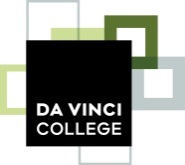 Bovendonk 1				0165 79 21 004707 ZH  ROOSENDAALSchoolopleider:  Annemarie Slabbekoorna.slabbekoorn@davincicollege.nl  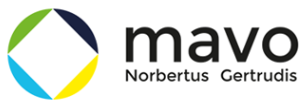 Vincentiusstraat	 51-53		               0165 79 22 004701 LN  ROOSENDAALSchoolopleider:  Devlin Tirionsdem.tirions@ngmavo.nl 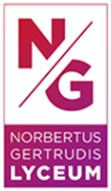 Lyceumlaan 10				0165 55 77 444702 XG  ROOSENDAALSchoolopleider:  Karin Stroopcarm.stroop@nglyceum.nl  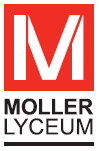 Bolwerk Zuid 168			0164 24 15 50
4611 DX  Bergen op ZoomSchoolopleider:  Alice Ruersa.ruers@mollerlyceum.nl 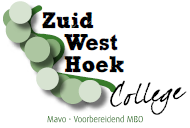 Onze Lieve Vrouw ter Duinenlaan 201	0164 67 23 02
4641 RM Ossendrecht
Schoolopleider:  Bart van Opdorpb.opdorp@zuidwesthoekcollege.nl  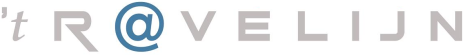 Ravelijnstraat 2A			0167 52 50 70
4651 DT Steenbergen
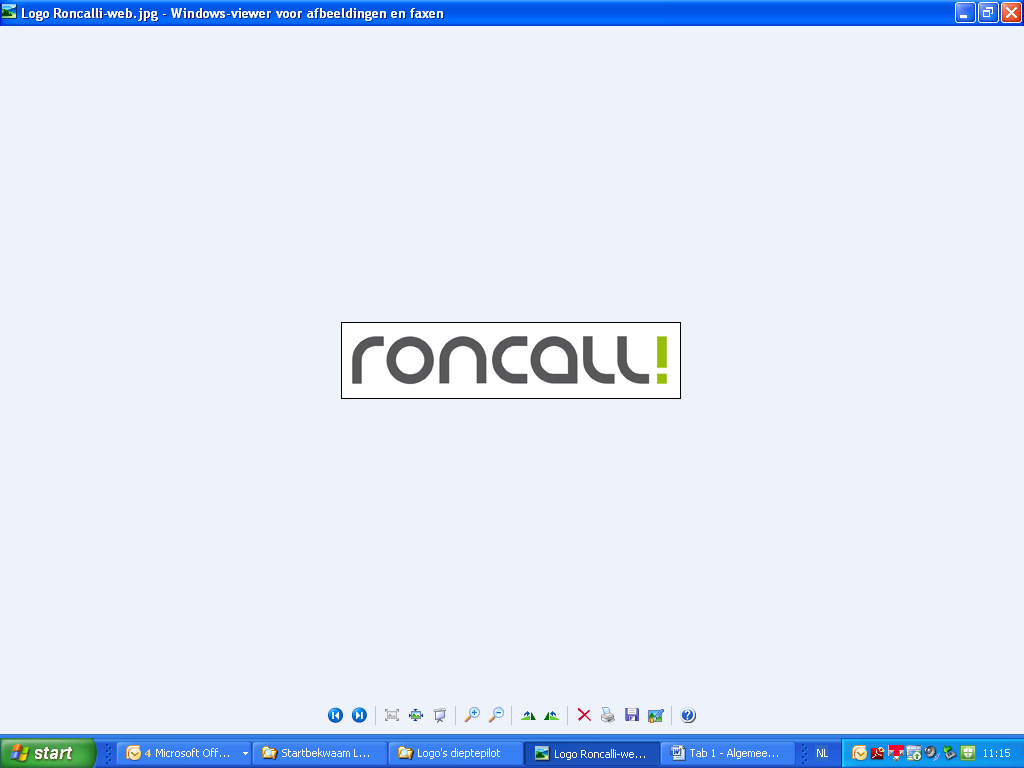 Tuinderspad 6				0164 24 10 504613 CA  Bergen op ZoomSchoolopleider:  Patrick Wilsp.wils@roncalli-boz.nl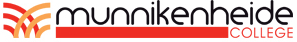 Trivium 60				076 50 161 52
4873 LP  Etten-LeurSchoolopleiders:  Irene van der Vaartivandervaart@munnikenheidecollege.nl ivander
Maarten de Vugtmdevugt@munnikenheidecollege.nl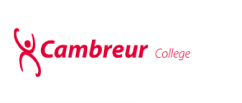 Monseigneur Schaepmanlaan 11-13	0162 37 28 105103 BB Dongen 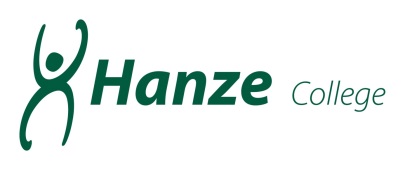 Bouwlingstraat 74			0162 45 35 81
4902 AK  Oosterhout 	 Contactpersoon:  Donja Zwinckels dzwinkels@hanze-college.nl 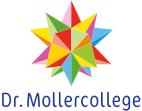   Dr. Mollercollege
  
  Walewyc Mavo  Van HaestrechtcollegeOlympiaweg 8a				0416 33 32 20
5143 NA WaalwijkSchoolopleider Dr. Mollercollege
(Bovenschools)Schoolopleider Walewyc Mavo  Schoolopleider Van Haestrechtcollege d’ OultremontcollegeDillenburgstraat 46			0416 37 44 48
5151 GL DrunenVossenbergselaan 8
5171 CC Kaatsheuvel
 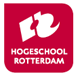 Museumpark 40			           3015CX RotterdamInstituutsopleider: Rob TimmermansE mail: r.p.j.m.timmermans@hr.nlMuseumpark 40			           3015CX RotterdamInstituutscoördinator en instituusopleider: Margriet van der Meerj.m.van.der.meer@hr.nlWeekStagedagDatumBijzonderheden616 februariStageprogramma AOSWB7213 februariStageprogramma AOSWB8x20 februariVoorjaarsvakantie9327 februariStageprogramma AOSWB 1046 maartStageprogramma AOSWB11513 maartStageprogramma AOSWBTransferdag 1126+720 maart + ?Roostervrije week HR.  2 stagedagen13827 maartStageprogramma AOSWB1493 aprilStageprogramma AOSWBStart op nieuwe school15x10 aprilToetsweek & 2e paasdaggeen stage 161017 aprilToetsweek, wél stageTussentijds portfolio naar IO17x24 aprilMeivakantie AOSWBgeen stage18x1 meiMeivakantie AOSWB & HRgeen stage19118 meiStageprogramma AOSWB201215 meiStageprogramma AOSWBTransferdag 2211322 meiStageprogramma AOSWB22x29 meiTweede Pinksterdag geen stage23144 juniStageprogramma AOSWB241512 juniStageprogramma AOSWB2519 juniToetsweek, CGI
Inleveren portfolio op maandag 19 juni vóór 09:00 uur.2626 juniToetsweek, CGI273 juliToetsweek, CGI herkansingDE DOCENT IN ZIJN ZES ROLLENDocent: …………………………………………………	Klas: ……	Datum: ……………………………………+++□OPMERKINGEN1e rol: GASTHEER stemt af op leerlingen.1e rol: GASTHEER stemt af op leerlingen.1e rol: GASTHEER stemt af op leerlingen.1e rol: GASTHEER stemt af op leerlingen.1e rol: GASTHEER stemt af op leerlingen.Staat bij de deur/ als eerste in de klas.Noemt de leerling bij de naam (maakt contact).Is zichtbaar en duidelijk aanwezig (leiderschapsgedrag).Geeft het voorbeeld (toegankelijk, benaderbaar, vriendelijk).Zorgt dat de leerling klaar is om te kunnen starten.2e rol: Presentator vangt en houdt de aandacht vast.2e rol: Presentator vangt en houdt de aandacht vast.2e rol: Presentator vangt en houdt de aandacht vast.2e rol: Presentator vangt en houdt de aandacht vast.2e rol: Presentator vangt en houdt de aandacht vast.Vangt de aandacht van de leerling.Kan de aandacht van de leerling gedurende de start vasthouden.Kondigt het doel en de inhoud van de les aan.Vertoont leiderschapsgedrag (staat stevig en congruent voor de klas).3e rol: DIDACTICUS geeft instructie en zet leerlingen aan het werk.3e rol: DIDACTICUS geeft instructie en zet leerlingen aan het werk.3e rol: DIDACTICUS geeft instructie en zet leerlingen aan het werk.3e rol: DIDACTICUS geeft instructie en zet leerlingen aan het werk.3e rol: DIDACTICUS geeft instructie en zet leerlingen aan het werk.Motiveert leerling voor de les, de leertaken, het vak door aan te sluiten bij voorkennis en een begrijpelijke uitleg.Geeft de complete instructie met controle.Zet de leerling snel aan het werk.Gebruikt passende werkvormen (met samenwerken).Geeft leerling zinvol commentaar op zijn werk.Stoort het leren niet en kijkt hoe er gewerkt wordt.Geeft les op hun niveau (vraagt niet te veel of te weinig).Richt zich op leren, laat het zichtbaar/hoorbaar maken.+++□OPMERKINGEN4e rol: PEDAGOOG zorgt voor veiligheid en grijpt in.4e rol: PEDAGOOG zorgt voor veiligheid en grijpt in.4e rol: PEDAGOOG zorgt voor veiligheid en grijpt in.4e rol: PEDAGOOG zorgt voor veiligheid en grijpt in.4e rol: PEDAGOOG zorgt voor veiligheid en grijpt in.4e rol: PEDAGOOG zorgt voor veiligheid en grijpt in.1. Zorgt voor een veilige sfeer door het gewenste gedrag te     benoemen.2. Neemt leerling serieus, kent ze, toont respect voor leerling.3. Corrigeert ongewenst gedrag (weet ‘aangepast’ te reageren).4. Geeft complimenten waar mogelijk en beperkt straf.5. Laat zijn gevoelens zien (kan beheerst boos worden).6. Identificeert probleemgedrag snel en accuraat en reageert erop. 7. Hanteert de voor ieder bekende normen/regels rechtvaardig.8. Laat leerling delen in verantwoordelijkheden.9.5e rol: AFSLUITER sluit de les goed af.5e rol: AFSLUITER sluit de les goed af.5e rol: AFSLUITER sluit de les goed af.5e rol: AFSLUITER sluit de les goed af.5e rol: AFSLUITER sluit de les goed af.5e rol: AFSLUITER sluit de les goed af.1. Sluit de les op tijd af, laat opruimen en inpakken.2. Geeft duidelijke instructie over het gewenste gedrag van     leerling3. Rondt de les inhoudelijk af door een samenvatting/overzicht    van de les.4. Evalueert de les procesmatig.5.6e rol: COACH begeleidt het leerproces6e rol: COACH begeleidt het leerproces6e rol: COACH begeleidt het leerproces6e rol: COACH begeleidt het leerproces6e rol: COACH begeleidt het leerproces6e rol: COACH begeleidt het leerproces1. Vraagt uit zichzelf om feedback over zijn functioneren2. Reflecteert / geeft feedback op het leerproces en zijn rol daarin3. Zorgt dat, in activiteiten, vanuit verschillende leerstijlen leerlingen in ontwikkeling worden gebracht4. Geeft specifieke en constructieve feedback5. Benadrukt zowel goede als zwakke punten in het leren van lln gebaseerd op concreet waarneembaar gedrag6. Begeleid het leerproces vanuit een positieve, open en betrokken houding.7 Geeft richting aan het leerproces door doelgerichte inbreng.8. Levert een actieve bijdrage in de samenwerking met collega’s  om te komen tot een oplossing of resultaat in een open leersituatieLEERLINGGEDRAG TIJDENS DE ZES FASEN VAN DE LESDe effectiviteit van het gedrag van de leraar is af te lezen aan het gedrag van de leerlingen.Docent: …………………………………………………	Klas: ……	Datum: ……………………………………LEERLINGGEDRAG TIJDENS DE ZES FASEN VAN DE LESDe effectiviteit van het gedrag van de leraar is af te lezen aan het gedrag van de leerlingen.Docent: …………………………………………………	Klas: ……	Datum: ……………………………………LEERLINGGEDRAG TIJDENS DE ZES FASEN VAN DE LESDe effectiviteit van het gedrag van de leraar is af te lezen aan het gedrag van de leerlingen.Docent: …………………………………………………	Klas: ……	Datum: ……………………………………LEERLINGGEDRAG TIJDENS DE ZES FASEN VAN DE LESDe effectiviteit van het gedrag van de leraar is af te lezen aan het gedrag van de leerlingen.Docent: …………………………………………………	Klas: ……	Datum: ……………………………………LEERLINGGEDRAG TIJDENS DE ZES FASEN VAN DE LESDe effectiviteit van het gedrag van de leraar is af te lezen aan het gedrag van de leerlingen.Docent: …………………………………………………	Klas: ……	Datum: ……………………………………LEERLINGGEDRAG TIJDENS DE ZES FASEN VAN DE LESDe effectiviteit van het gedrag van de leraar is af te lezen aan het gedrag van de leerlingen.Docent: …………………………………………………	Klas: ……	Datum: ……………………………………+++□OPMERKINGEN1e rol: GASTHEER stemt af op leerlingen.1e rol: GASTHEER stemt af op leerlingen.1e rol: GASTHEER stemt af op leerlingen.1e rol: GASTHEER stemt af op leerlingen.1e rol: GASTHEER stemt af op leerlingen.1. Leerlingen groeten de docent en kijken hem aan.2. Leerlingen volgen de instructie op, ook na een interventie.3. Leerlingen gaan op hun eigen plek zitten en pakken hun spullen.4. Leerlingen praten ontspannen met elkaar.5. Leerlingen stellen vragen aan de docent en/of praten met hem.2e rol: Presentator vangt en houdt de aandacht vast.2e rol: Presentator vangt en houdt de aandacht vast.2e rol: Presentator vangt en houdt de aandacht vast.2e rol: Presentator vangt en houdt de aandacht vast.2e rol: Presentator vangt en houdt de aandacht vast.1. Leerlingen kijken naar de docent en houden hun mond dicht.2. Leerlingen blijven geboeid luisteren naar de docent.3. Leerlingen reageren positief na een correctie van de docent.4.3e rol: DIDACTICUS geeft instructie en zet leerlingen aan het werk.3e rol: DIDACTICUS geeft instructie en zet leerlingen aan het werk.3e rol: DIDACTICUS geeft instructie en zet leerlingen aan het werk.3e rol: DIDACTICUS geeft instructie en zet leerlingen aan het werk.3e rol: DIDACTICUS geeft instructie en zet leerlingen aan het werk.1. Leerlingen luisteren naar de inleiding op de leerstof.2. Leerlingen luisteren naar de complete instructie.3. Leerlingen voeren de werkvorm uit.4. Leerlingen zijn snel aan het werk.5. Leerlingen werken samen als de docent dat aangeeft.6. Leerlingen reageren positief op feedback op hun leerproces.7. Leerlingen blijven binnen de aangegeven tijd gericht werken aan de opdracht.8. Leerlingen hebben iets geleerd en kunnen dat teruggeven.9.+++□OPMERKINGEN4e rol: PEDAGOOG zorgt voor veiligheid en grijpt in.4e rol: PEDAGOOG zorgt voor veiligheid en grijpt in.4e rol: PEDAGOOG zorgt voor veiligheid en grijpt in.4e rol: PEDAGOOG zorgt voor veiligheid en grijpt in.4e rol: PEDAGOOG zorgt voor veiligheid en grijpt in.4e rol: PEDAGOOG zorgt voor veiligheid en grijpt in.1. Leerlingen hebben een ontspannen gezichtsuitdrukking.2. Leerlingen geven antwoord op de aan hen gestelde vragen.3. Leerlingen laten zich sturen in gedrag, volgen de instructies op.4. Leerlingen reageren ontspannen op positieve feedback.5. Leerling reageert op een correctie en stopt met zijn gedrag.6.  Leerlingen accepteren correcties van gedrag van andere leerlingen.7. Leerlingen kennen de voor ieder bekende normen/regels.8. Leerlingen worden betrokken bij het delen van     verantwoordelijkheden.9.5e rol: AFSLUITER sluit de les goed af.5e rol: AFSLUITER sluit de les goed af.5e rol: AFSLUITER sluit de les goed af.5e rol: AFSLUITER sluit de les goed af.5e rol: AFSLUITER sluit de les goed af.5e rol: AFSLUITER sluit de les goed af.1. Leerlingen volgen de instructie van de docent op.2. Leerlingen kunnen aangeven wat ze deze les (inhoudelijk) geleerd     hebben.3. Leerlingen kunnen aangeven hoe ze deze les (vaardigheden) geleerd hebben.4. Leerlingen ruimen op en verlaten rustig de klas. Het lokaal blijft     opgeruimd achter.5.6e rol: COACH begeleidt het leerproces6e rol: COACH begeleidt het leerproces6e rol: COACH begeleidt het leerproces6e rol: COACH begeleidt het leerproces6e rol: COACH begeleidt het leerproces6e rol: COACH begeleidt het leerproces1. Vraagt uit zichzelf om feedback over zijn functioneren2. Reflecteert / geeft feedback op het leerproces en zijn rol daarin3. Zorgt dat, in activiteiten, vanuit verschillende leerstijlen leerlingen in ontwikkeling worden gebracht4. Geeft specifieke en constructieve feedback5. Benadrukt zowel goede als zwakke punten in het leren van lln gebaseerd op concreet waarneembaar gedrag6. Begeleid het leerproces vanuit een positieve, open en betrokken houding.7 Geeft richting aan het leerproces door doelgerichte inbreng.8. Levert een actieve bijdrage in de samenwerking met collega’s  om te komen tot een oplossing of resultaat in een open leersituatie